InformationName:GefühlskartenURL:-Thema: ErzählkreisAutor:Johannes KüblerHinweise:-Lizenz: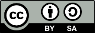 Die Datei wurde unter der Lizenz„Creative Commons Namensnennung“in Version 3.0 (abgekürzt „CC-by-sa 3.0“) veröffentlicht. Den rechtsverbindlichen Lizenzvertrag finden Sie unter https://creativecommons.org/licenses/by/3.0/de/ Quelle(n): Eigene Arbeit: Bei der Erstellung habe ich mich an den Gefühlskarten von https://www.kleineschule.com.de/Spiele/Gefuhlskarten.pdf orientiert.Bildnachweise:Alle Grafiken von sergeitokmakov via Pixaybay, veröffentlicht unter „Vereinfachte Pixabay Lizenz“ (https://pixabay.com/de/service/license/) traurig https://pixabay.com/de/illustrations/emoticon-smiley-gelb-kugel-4824363/bedrückt https://pixabay.com/de/illustrations/emoji-smiley-traurig-trauer-4828792/böse https://pixabay.com/de/illustrations/emoticon-smiley-gelb-lustig-4826034/ängstlich https://pixabay.com/de/illustrations/emoji-smiley-comic-gelb-gesicht-4827099/wütend https://pixabay.com/de/illustrations/smiley-emoticon-emoji-gelb-freude-4836211/verwirrt https://pixabay.com/de/illustrations/smiley-emoticon-emoji-gelb-freude-4836177/nachdenklich https://pixabay.com/de/illustrations/emoji-smiley-gesicht-gl%C3%BCcklich-4835770/abwesend https://pixabay.com/de/illustrations/smiley-emoticon-emoji-gelb-freude-4836206/erschrocken https://pixabay.com/de/illustrations/emoji-smiley-lustig-cartoon-comic-4827044/sauer https://pixabay.com/de/illustrations/emoticon-smiley-gelb-kugel-4824367/misstrauisch https://pixabay.com/de/illustrations/smiley-emoticon-emoji-comic-gelb-4832484/ frech https://pixabay.com/de/illustrations/smiley-emoticon-emoji-comic-gelb-4832514/überrascht https://pixabay.com/de/illustrations/emoticon-smiley-gelb-kugel-4824394/krank https://pixabay.com/de/illustrations/smiley-emoticon-isoliert-4883960/ernst https://pixabay.com/de/illustrations/smiley-emoticon-emoji-gelb-freude-4836223/aufgeregt https://pixabay.com/de/illustrations/emoji-smiley-lustig-cartoon-comic-4827043/lustig https://pixabay.com/de/illustrations/emoji-smiley-lustig-cartoon-comic-4827058/unsicher https://pixabay.com/de/illustrations/emoticon-smiley-gelb-kugel-4824395/bekümmert https://pixabay.com/de/illustrations/emoji-smiley-traurig-schreien-4827231/gelangweilt https://pixabay.com/de/illustrations/smiley-emoticon-emoji-gelb-freude-4836190/fröhlich https://pixabay.com/de/illustrations/smiley-emoticon-emoji-gelb-freude-4836191/schüchtern https://pixabay.com/de/illustrations/emoticon-smiley-gelb-lustig-4826035/zufrieden https://pixabay.com/de/illustrations/smiley-emoticon-emoji-comic-gelb-4832490/schweigsam https://pixabay.com/de/illustrations/smiley-emoticon-emoji-gelb-freude-4836208/glücklich https://pixabay.com/de/illustrations/smiley-emoticon-emoji-comic-gelb-4832490/unglücklich https://pixabay.com/de/illustrations/emoticon-smiley-gelb-kugel-4824362/  Version:1.0 (10.03.2020)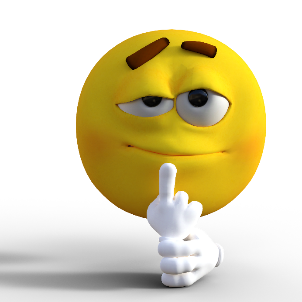 abwesend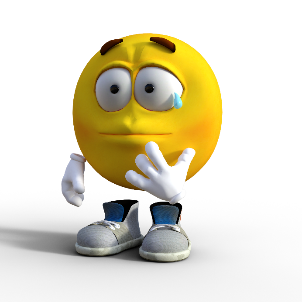 ängstlich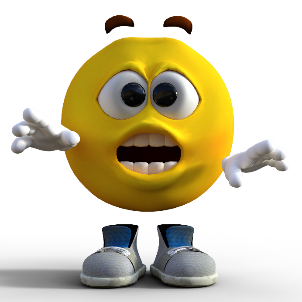 aufgeregt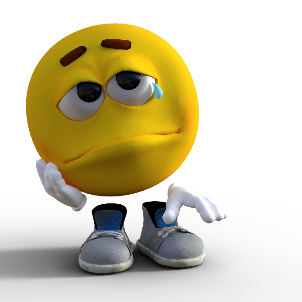 bedrückt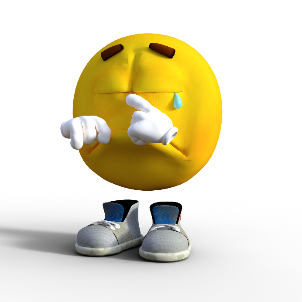 bekümmert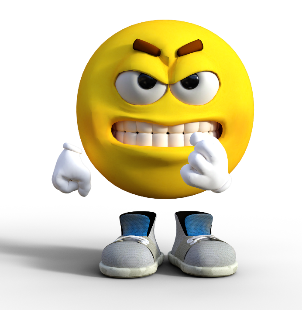 böse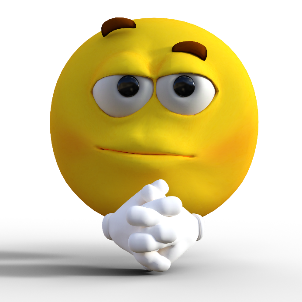 ernst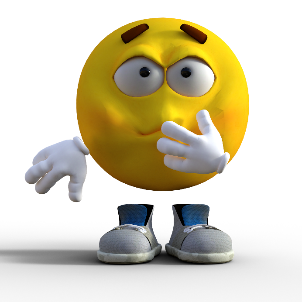 erschrocken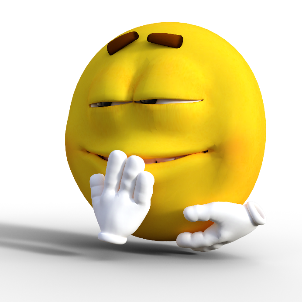 frech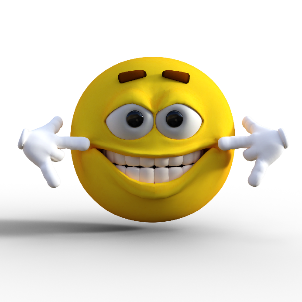 fröhlich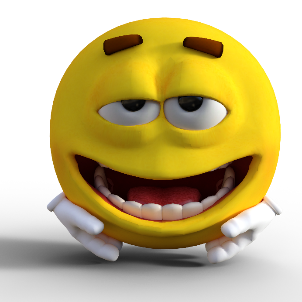 gelangweilt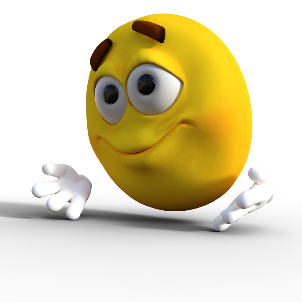 glücklich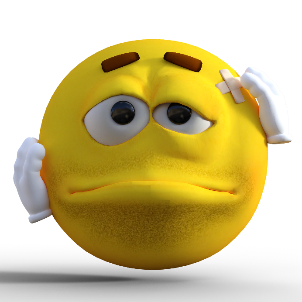 krank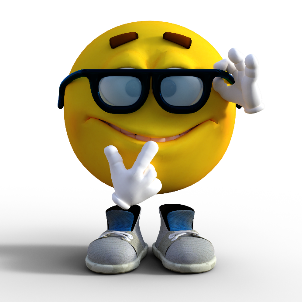 lustig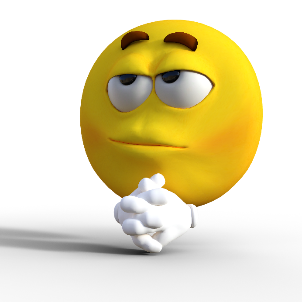 misstrauisch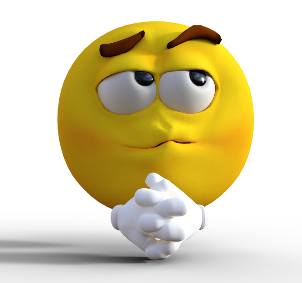 nachdenklichkranklustig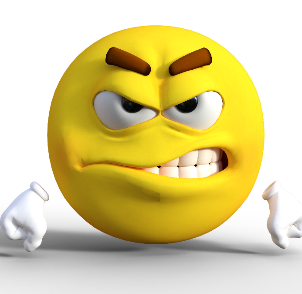 sauer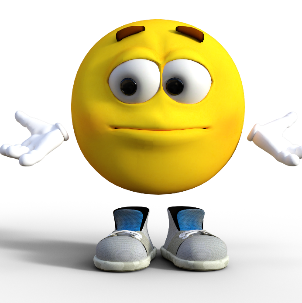 schüchtern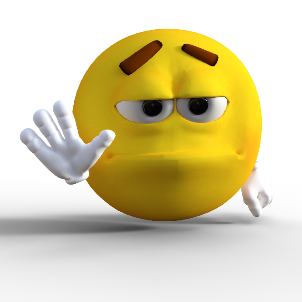 schweigsam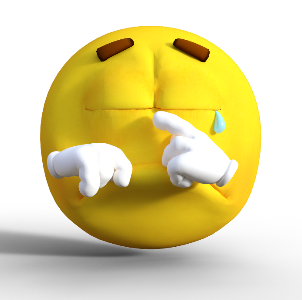 traurig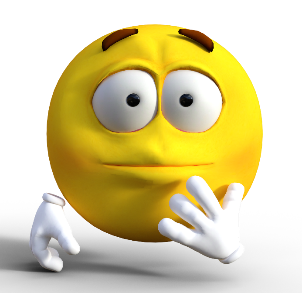 überrascht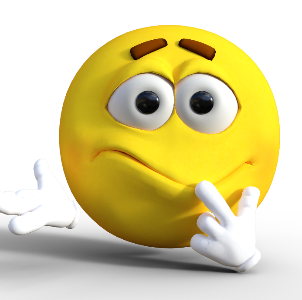 unglücklich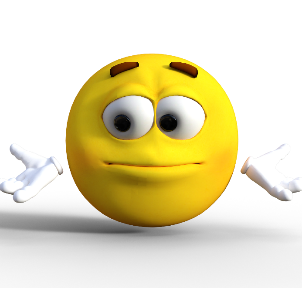 unsicher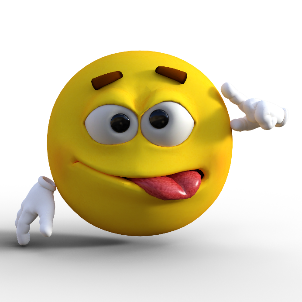 verwirrt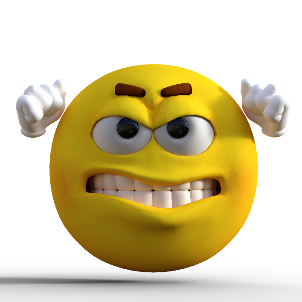 wütendzufrieden